Муниципальное бюджетное дошкольное образовательное учреждение «Детский сад №29»Музыкально-познавательный досуг «Путешествие по родному краю»Старшая логопедическая группа №12Учитель-логопед: Болдыгина А.В.Музыкальный руководитель: Ромасенко В.Б.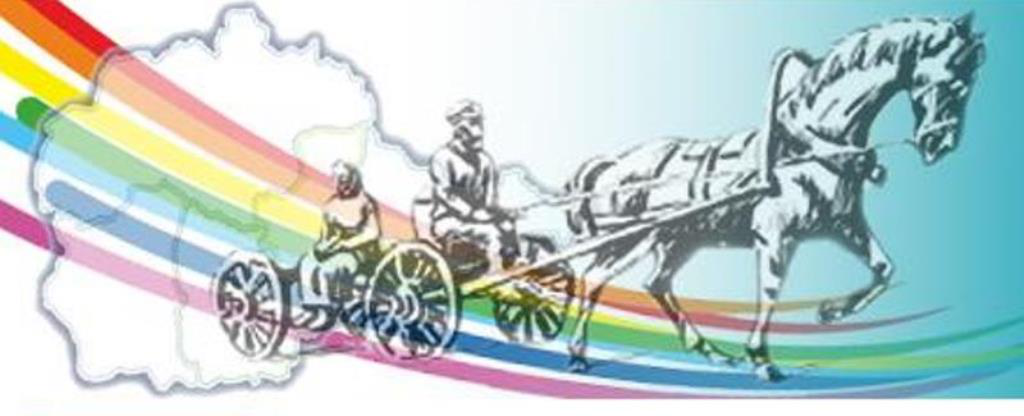 Биробиджан – 2019г.Цель: Расширение знаний и представлений о родном крае.Задачи: Углубить знания детей о ЕАО, ее достопримечательностях, гербе, флаге;Воспитывать в детях любовь к родному краю, чувство товарищества, умение поддерживать друг друга;Создать радостное настроение у детей.Предварительная работа: беседа по вопросам викторины, заучивание стихотворений, песни и танцев.Оборудование: Презентация, ленты разноцветные, ватман, клей, бумага, ткань.Ход:Дети входят в зал. Орг. момент. Приветствие:Здравствуй, солнце золотое!Здравствуй, небо голубое!Здравствуй, маленький дубок!Здравствуй, вольный ветерок!Мы живем в одном краю,Я вас всех приветствую!У каждого жителя Земли есть своя малая Родина – это место, где он родился и живет. Мы все живем в одном краю, как вы сказали в приветствии, в ЕАО. Чего только нет в нашей области. Это светлые березовые рощи, разливы рек, бескрайние поля, цветущие лотосы, таинственные пещеры и многое другое.В этом году наша Еврейская автономная область празднует 85 – летний юбилей! Реб:   ЕАО наш край большой,Самый близкий и родной.С юбилеем поздравляем,Процветания желаем!Сегодня мы отправимся в виртуальное путешествие по родной области и откроем для себя много нового! Но прежде ответьте мне на вопросы викторины «Что я знаю о своей области?»Сколько районов включает в себя Еврейская АО? (5)Самая широкая  и длинная река в ЕАО? (Амур – 2824 км с притоками)Самое крупное озеро в ЕАО? (Головино – площадь 600ГА)Как называлась железнодорожная станция, на месте которой вырос Биробиджан? (Тихонькая)Какие реки дали название нашему городу? (Бира и Биджан)Назовите растение, которое растет только на Дальнем Востоке? (лимонник)Он сладковат и кислит, заметно горчит, и изрядно вяжет во рту. Это лекарственное пищевое и декоративное растение.Назовите самую крупную рыбу в ЕАО? (Калуга)Более 6 метров и свесом – 1200 кг, в ЕАО насчитывается более 130 видов рыб.Какая ягода в ЕАО созревает самой первой? (жимолость) Какие перелетные птицы на территории ЕАО прилетают самыми первыми? (скворцы) Как  называется самое уникальное реликтовое растение в ЕАО? (Лотос Комарова) Кто изображен на гербе ЕАО? Крупный хищник уссурийской тайги, занесенный в красную книгу? (тигр) А что изображено на флаге нашей области? (7 полос радуги – символ счастья)А давайте попробуем с помощью лент изобразить флаг нашей области?(Выкладывание на бумаге всех цветов радуги с помощью атласных лент)Молодцы! Много вы знаете о нашей области, но сегодня узнаете еще больше! Отправляемся в путешествие!Выполнение ритмических упражнений под песню «Вместе весело шагать»Отправляемся мы с вами в Облученский район. Что же интересного мы можем там увидеть?Реб: 	Под землю нас ведет нора,Откроет таинства она.Весь свод искрится и блеститМы наблюдаем сталактит.В Облученском районе насчитывается около 40 Бираканских пещер.Пещера Пасечная – уникальный геологический памятник природы. Это кастовая пещера примечательна своими образованиями изо льда. В пещере можно увидеть большое разнообразие ледяных сталактитов и сталагмитов.Пещера Старый медведь – свое название получила от первых туристов, которые нашли там медвежий череп. В этой пещере даже при +32 С лед не тает. Римская пещера – это чудо природы с виду похоже на вертикальный колодец, а внизу превращается в большой зал с огромным теплым озером в центре. Мокрушинская пещера – в этой пещере несколько ярусов. 1 ярус имеет овальную форму, здесь сухо и тепло. Пройдя сквозь туннель, можно попасть во второй зал, следующие ярусы трудны и опасны. Последний ярус – это грот, где открывается невероятной красоты картина. Пещера Глубокая – это узкая пещера, на дне которой имеется подземное озеро. И еще очень много пещер, все они интересны и заманчивы. Но в них нужно быть очень осторожными и внимательными.За горами, за долами, за дремучими лесами, здесь же, в Облученском районе, лежит прекрасная страна Кульдур. Самое главное богатство этого края – живая подземная вода, которая лечит от множества болезней. Реб: 	Из земли фонтаны бьют, и здоровье нам несут,Там олень пришел, лечился и здоровым очутился. Егерь мудрый наблюдал и народу рассказалО воде лечебной этой, что излечит, исцелит,Словно доктор Айболит.Но лечебными свойствами обладает не только вода, помогают ей воздух и солнце. Для того чтобы быть здоровыми нужно не лениться и обязательно делать зарядку. Танец «Лежебоки»Отправляемся дальше, теперь мы с вами в Октябрьском районе, чем же он нас удивит?Реб: 	Большая светлая сопка,Торжественна там тишина.И память о подвигах прошлыхОна сохранить помогла.Еще одна достопримечательность ЕАО -  Волочаевская сопка. Сопка Июнь-Корань или Волочаевская сопка – это возвышенность, которая располагается в Смидовическом районе. Это место известно историческими событиями, которые происходили здесь во времена Гражданской войны. В этой битве погибло около 2 тысяч солдат, их похоронили здесь же, в братской могиле. Позднее здесь был основан музейно-мемориальный комплекс, который находится на самой вершине сопки.Так же в Октябрьском районе располагается памятник природы регионального значения. Живописная и необычная по форме скала, напоминающее огромное дикое животное – медведя. Самая высокая точка утеса достигает 208 метров, поэтому здесь любят собираться любители спортивного альпинизма. На этом месте встречаются редкие виды растений и птиц, которые находятся под охраной. Эту скалу называют «Медвежий утес».Отправляемся в Ленинский район.  На юге по реке Амур ЕА область граничит с Китайской народной республикой. На страже этой границы стоят смелые и храбрые воины – пограничники. Служба их очень трудна и ответственна. Они охраняют рубежи Родины от внешних и внутренних нарушителей. В прошлом году в нашей области отметили 100-летний юбилей Пограничных войск.Реб: 	На дальней границе и холод, и в зной,В зеленой фуражке стоит часовой.На дальней границе и ночью, и днемОн зорко, он зорко следит за врагом.И если лазутчик захочет пройтиЕго остановит солдат на пути!Наши ребята с уважением относятся к пограничникам и исполнят песню «Бравые солдаты».На территории ЕАО есть заповедник «Бастак» и 7 заказников «Шухи-Поктой», «Ульдуры», «Чурки», «Журавлинный», «Дичун», «Забеловский», «Лосиный».Реб: 	Чудесный уголок нетронутого леса,Струится горная река.Стоят в тени деревьев звери,Их охраняют егеря.В них находятся под охраной множества растений и животных, занесенных в Красную книгу. В Биробиджанском районе находится памятник природы «Камень Монах». Столбообразное, скальное образование, в высоту примерно 16 метров, формой, как высокая крепость, на нем нет растительного покрова. Есть предположение, что это жерло потухшего вулкана. 	В Октябрьском районе располагается уникальное озеро Утиное, еще его называют лотосовое.Реб: 	Красою славились всегда цветочки розового цвета,Вокруг них плещется вода, и мы любуемся на чудо это. Лотосы занесены в Красную книгу, это исчезающий вид растения, и если не заботится о его сохранении, то наши потомки не смогут насладиться такой красотой. Я предлагаю вам посадить свое озеро с лотосами и дать ему название.Изготовление панно «Лотосы»Наше путешествие подходит к концу, но это не значит, что мы увидели все достопримечательности ЕАО, мы обязательно продолжим изучение наших памятников природы и просто красивых мест нашей родной области.В заключении хочу прочесть вам стихотворение Владимира Наумовича Винникова «Баллада о ЕАО»Живем  с тобой, на Дальнем мы Востоке,Из сказки реки здесь, Тунгуска и Бира,И пусть твердят, что это край далекий,Но знать об области Еврейской, всем пора.Амур наш, ты по карте найдешь сразу,Он, словно обнимает область нашу,А край таежный, не окинуть взглядом,Для тех, кто здесь живет, нет краше.Издалека видны хребты Хингана,Богаты недра оловом, бруситом.А вот Кульдур, как волны в океане,Здесь кладовые мрамора открыты.Как бесконечно соевое поле,И на просторах хлеб уж созревает.Вот лососевых молодняк пошел на волю,В Головино, озерный лотос расцветает.Живет народ здесь добрый, работящий,Еврей ли, русский, тайны не открою,Когда ты занят делом настоящим,Способен наслаждаться красотою!ЕАО область многонациональная, здесь живут не только русские и евреи, а еще украинцы, татары, белорусы, азербайджанцы, молдаване, корейцы, якуты и др.В ЕАО народ живет дружно, и мы сейчас с вами станцуем танец настоящей дружбы.Танец «Полька». 